Supplementary MaterialSupplementary Figures and TablesSupplementary Figures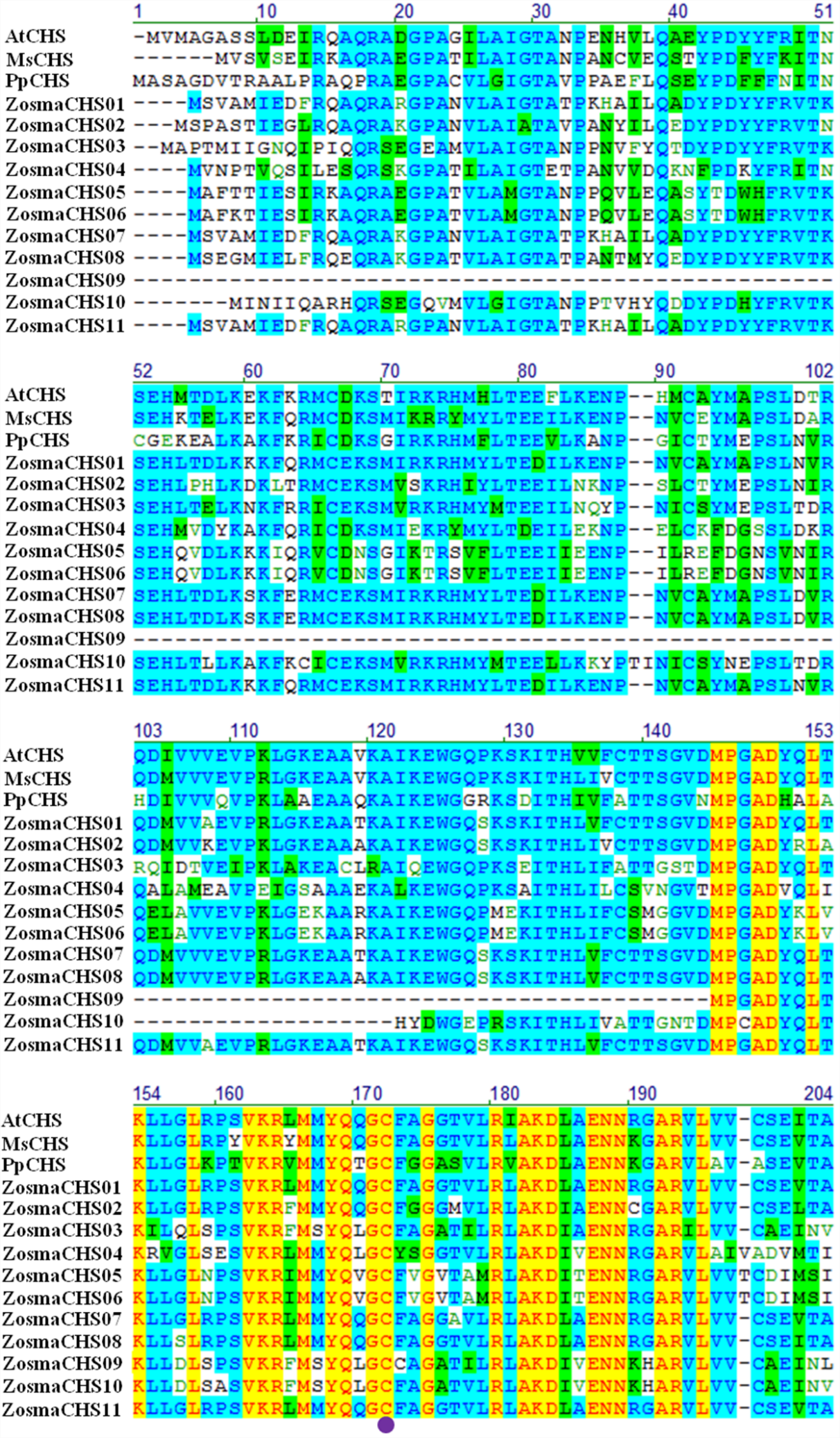 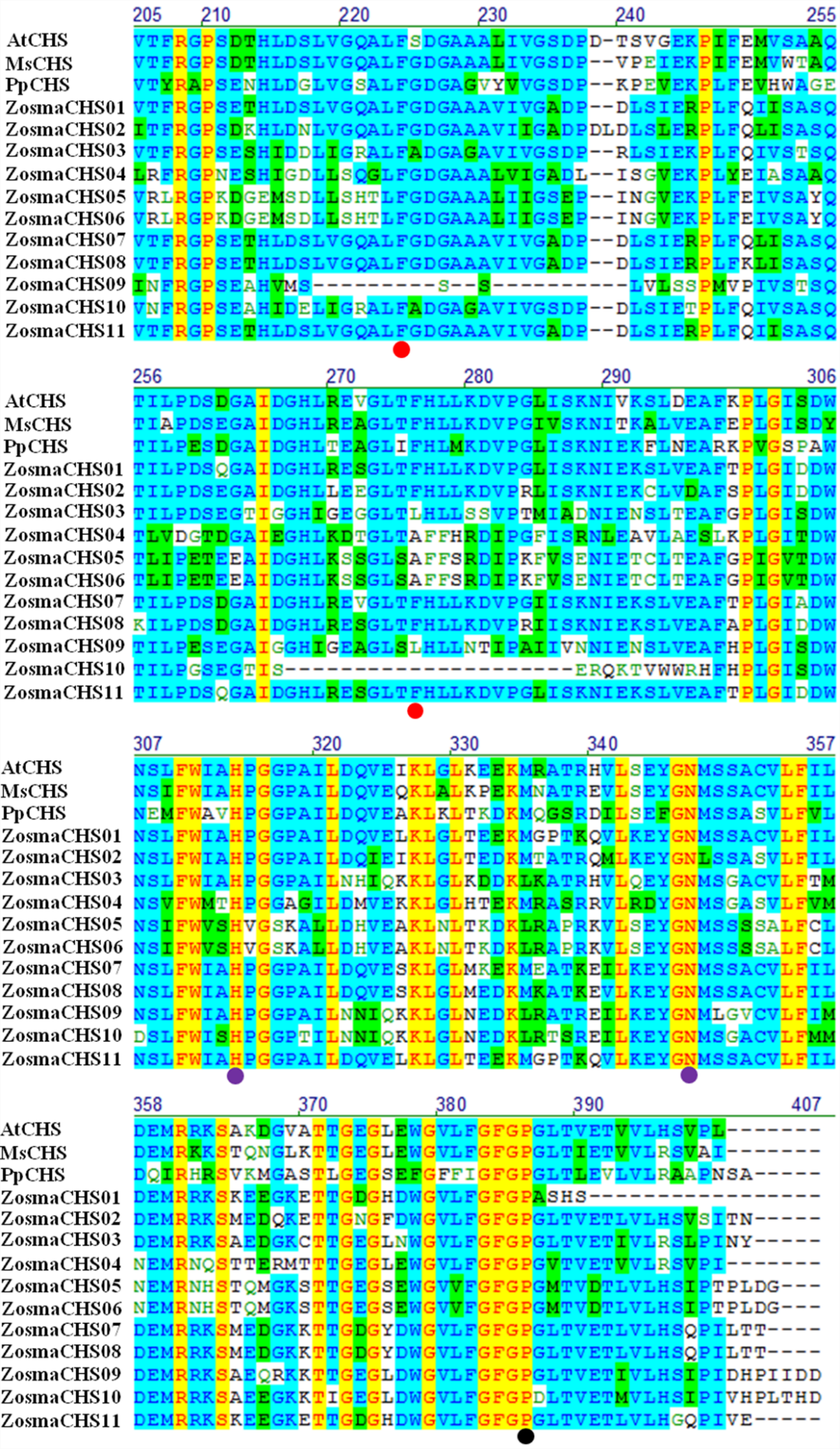 Supplementary Figure 1. Multiple sequence alignment of ZosmaCHSs with other species. At, Arabidopsis thaliana; Ms, Medicago sativa; Pp, Physcomitrium patens. The catalytic triad of CHSs, CoA-binding residues and CHS family-specific Pro375 were labeled by purple, red and black points, respectively.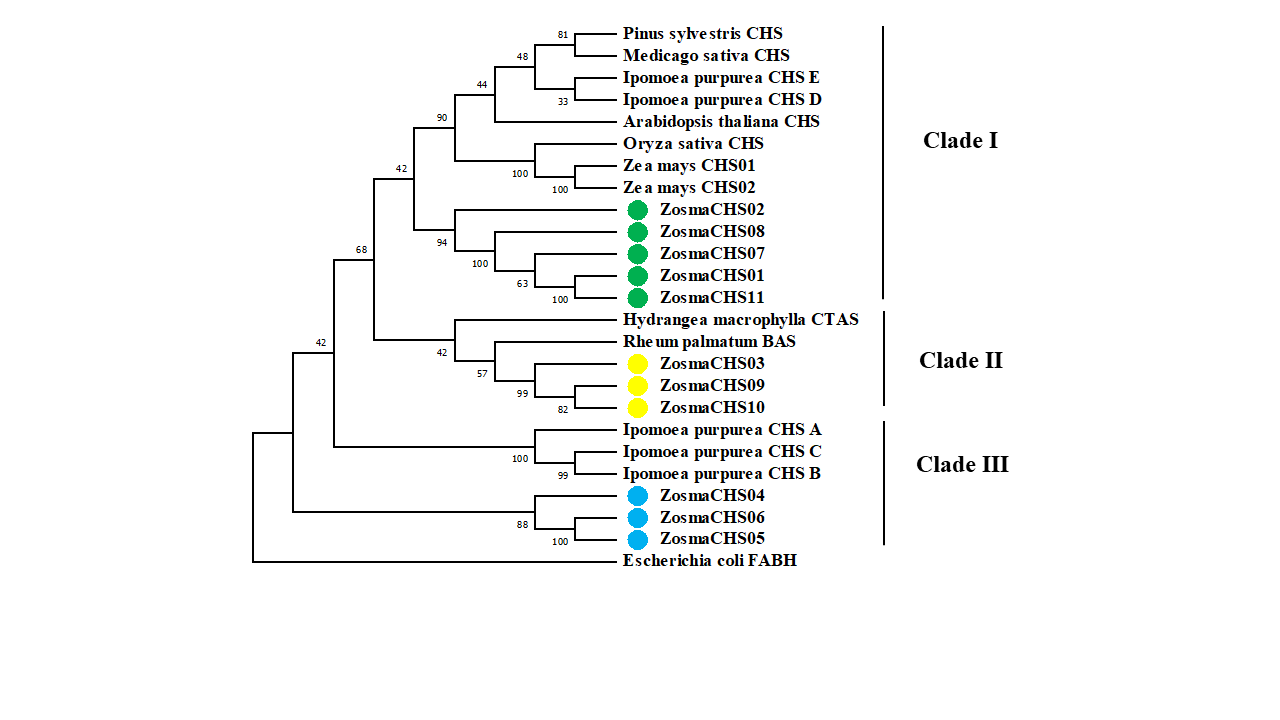 Supplementary Figure 2. Phylogenetic relationships of the ZosmaCHSs and CHS homologues from other plants using neighbor-joining method. Green, yellow and blue cycles indicate the ZosmaCHSs in clade I, II and III, respectively. 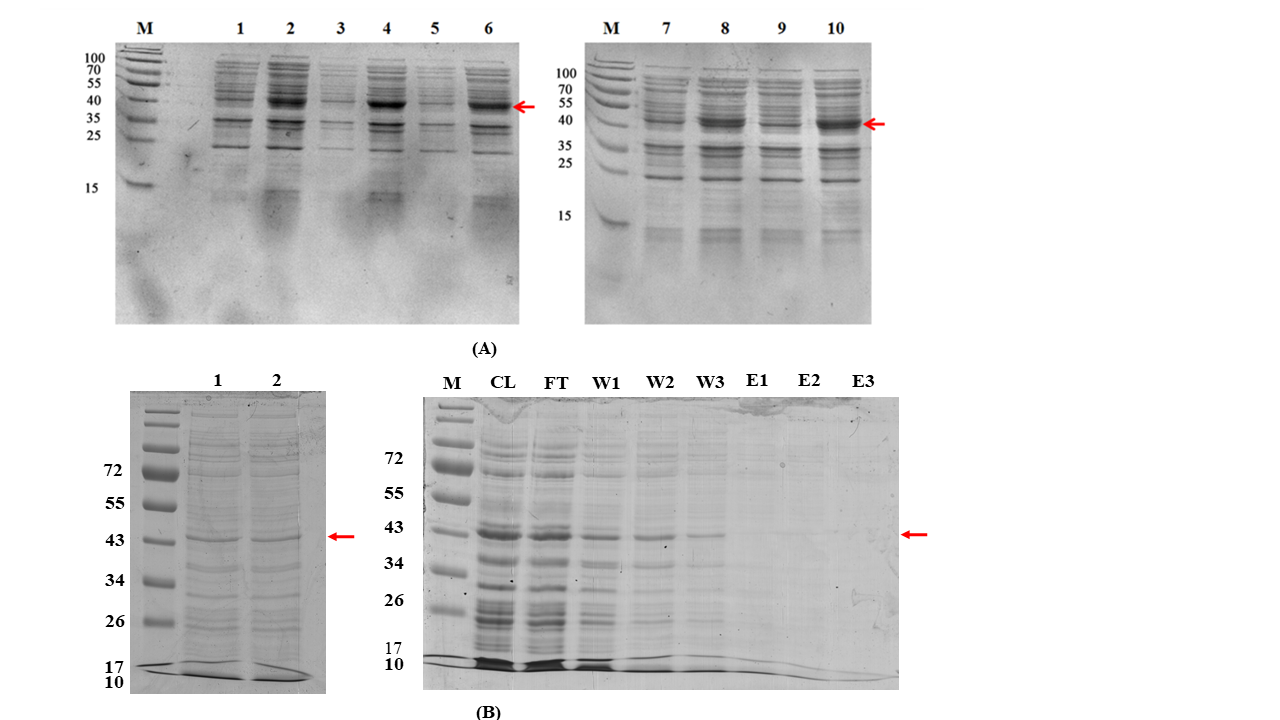 Supplementary Figure 3. (A) Prokaryotic expression and purification of the empty pET-28a vector in the transformed E. coli cells. 1: no IPTG induced; 2: IPTG induced; CL: cell with lysis buffer; FT: flow through buffer; W1: primary washing buffer; W2: secondary washing buffer; E1: primary elution buffer; E2: secondary elution buffer; E3: third time elution buffer. The red arrow represented the corresponding bands of ZosmaCHS (around 43 kDa). (B) Prokaryotic expression of the five recombinant ZosmaCHS proteins in the transformed E. coli cells. The corresponding protein bands were pointed out by the red arrow at the expected position (around 43 kDa). M: marker; 1: ZosmaCHS01, no IPTG induced; 2: ZosmaCHS01, IPTG induced; 3: ZosmaCHS02, no IPTG induced; 4: ZosmaCHS02, IPTG induced; 5: ZosmaCHS07, no IPTG induced; 6: ZosmaCHS07, IPTG induced; 7: ZosmaCHS08, no IPTG induced; 8: ZosmaCHS08, IPTG induced; 9: ZosmaCHS11, no IPTG induced; 10: ZosmaCHS11, IPTG induced. Supplementary Tables Supplementary Table 1: List of primers used in qRT-PCR.Supplementary Table 2: List of primers used in recombinant protein expression assays.Supplementary Table 3 The number of non-synonymous substitutions per non-synonymous site (Ka), the number of synonymous substitutions per synonymous site (Ks) and their ratios (Ka/Ks) between ZosmaCHS duplication pairs1 -, cannot be calculatedSupplementary Table 4 Detailed information of the 10 conserved motifs in the chalcone synthase (CHS) family of Zostera marinaSupplementary Table 5 The putative cis-elements in 2.0 kb upstream from the start codonSupplementary Table 6 The accession numbers of all CHSs used for the treePrimer NameSequence (5′--------3′)Zosma113g00070-F5' ATACTTGACGAGATGAGGAGGAA 3'Zosma113g00070-R5' AAGATGGGTTGGCTGTGGA 3'Zosma263g00020-F5' GTCCAAGGAGGAGGGAAAGG 3'Zosma263g00020-R5' GCCGTGGAGGACCAGAGTTT 3'Zosma113g00090-F5' GTCTGACCTTCCATCTCCTCAA 3'Zosma113g00090-R5' CATCTTATCCTCCATCAACCCT 3'Zosma11g00330-F5' TTAGGGTTGACGGAGGAGAA 3'Zosma11g00330-R5' CGTGGAGGACCAGAGTTTCA 3'Zosma14g00280-F5' GGGTTGACGGAAGATAAGATG 3'Zosma14g00280-R5' GTTTGTTATGCTGACGCTGTG 3'Zosma44g00150-F5' CACGATGGACGAGATGAGAAG 3'Zosma44g00150-R5' CGGAAGGCTACGGAGAACAAT 3'Zosma52g00210-F5' CCGTACTCGCGGAGTCTTT 3'Zosma52g00210-R5' TGGTTTCGCATCTCGTTCA 3'Zosma59g00320-F5' CCGAGGAAGGTGCTGAGTG 3'Zosma59g00320-R5' CCTGGTCCGAATCCAAAGA 3'Zosma240g00250-F5' CTCCGACTGGGACTCTTTGTT 3'Zosma240g00250-R5' TCTGCTGGTCCTCAGTTTGTC 3'Zosma132g00440-F5' CGAAGACAAACTGAGGGCCACA 3'Zosma132g00440-R5' CCAAAGAGAACACCCCAATCCA 3'Zosma699g00010-F5' TTGGAGGACAAGAAGGGGATTT 3'Zosma699g00010-R5' TTTGGCTTTGGCATAGGAGGTA 3'Zosma97g00290-F5' GAGAAAGGACATCGGAACGA 3'Zosma97g00290-R5' CATTAACGGATTGGGAGTGC 3'Primer NameSequence (5′--------3′)Zosma11g00330-F5' GCGGATCCATGTCTGTGGCGATGAT 3'Zosma11g00330-R5' GCGAATTCACTGTGAGACGCAGGGC 3'Zosma14g00280-F5' GCGGATCCATGTCACCGGCGTCGACGATCGAGG 3'Zosma14g00280-R5' GCGAATTCGTTTGTTATGCTGACGCTGTGGAGA 3'Zosma113g00070-F5' GCGGATCCATGTCTGTGGCGATGATCGAGGACT 3'Zosma113g00070-R5' GCGAATTCGGTGGTTAAGATGGGTTGGCTGTGG 3'Zosma113g00090-F5' GCGGATCCATGTCGGAAGGGATGATCGAGTTGT 3'Zosma113g00090-R5' GCGAATTCGGTTGTTAAAATGGGCTGACTGTGG 3'Zosma263g00020-F5' GCGGATCCATGTCTGTGGCGATGAT 3'Zosma263g00020-R5' GCGAATTCTTCGACGATCGGTTGGC 3'duplication pairsKaKsKa/Ksselective modeZosmaCHS05/ZosmaCHS060.001101-1--ZosmaCHS07/ZosmaCHS080.0350160.2931301230.119454959negative selectionZosmaCHS02/ZosmaCHS010.1229161.1749295720.10461582negative selectionZosmaCHS02/ZosmaCHS110.1224471.1714026710.10453011negative selectionZosmaCHS03/ZosmaCHS090.1598051.550469240.103068976negative selectionZosmaCHS03/ZosmaCHS100.1539011.2146351730.126705705negative selectionmotifwidthbest possible matchE-value150EWGQPKSKITHLIFCTTSGVDMPGADYQLTKLLGLRPSVKRLMMYQQGCF1.0e-316250DYPDYYFRVTKSEHLTDLKKKFQRMCEKSMIRKRHMYLTEEILKENPNVC1.0e-291329AFTPLGIDDWNSLFWIAHPGGPAILDQVE1.9e-181424ATRLVLKEYGNMSGARVLFVLDEM1.7e-179550ERPLFZIISASQTILPDSEGAIDGHLRESGLTFHLLKDVPGLISKNIEKS7.1e-211640RRKSAEDGKKTTGEGYDWGVLFGFGPGLTVETLVLHSIPI1.7e-185721IGQAQRADGPAAVJAIGTADP5.1e-109829YMAPSLNVRQDMVVVEVPKLGKEAATKAI3.0e-90915AVTFRGPSETHJDSL1.6e-471028GVTALRLAKDIVENNRGARVLVVTADIM6.3e-25cis-elmmentsgroup Igroup Igroup Igroup Igroup IIgroup IIgroup IIgroup IIIgroup IIIgroup IIIgroup IIIcis-elmmentsZosmaCHS05ZosmaCHS06ZosmaCHS07ZosmaCHS09ZosmaCHS10ZosmaCHS04ZosmaCHS02ZosmaCHS03ZosmaCHS08ZosmaCHS11ZosmaCHS01CGTCA-motif11482232312Box 433216655644TGACG-motif11482232312MYB55350623435MYC77571630102MBS11120211043GT1-motif11220111320ABRE22200130535ARE00208111322TCT-motif22200002111GA-motif11000000011MRE22000002111TCA-element22000000011circadian00000001111I-box00111101001GATA-motif00101000022GARE-motif00010100001TC-rich repeats11011111031A-box00011100024AE-box00010101002TGA-element11000102201AuxRR-core00010020201G-box22410020624TCCC-motif00000011000GCN4_motif00010010000CAT-box00000001000GARE-motif00010000000LTR11110000010Unnamed_111000000100P-box11000000020L-box00100000000chs-CMA2a00010000200ACE00000000100ATC-motif00010000000Sp100005000000Box II00000000010Protein NameAccession NumberPinus sylvestris CHSP30079'Medicago sativa CHSP30075Ipomoea purpurea CHS EO22047Ipomoea purpurea CHS DO04934Arabidopsis thaliana CHSP13114Oryza sativa CHSQ2R3A1Zea mays CHS01P24824Zea mays CHS02P24825ZosmaCHS02A0A0K9PYG7ZosmaCHS08A0A0K9Q2V7ZosmaCHS07A0A0K9Q4S5ZosmaCHS01A0A0K9Q3B7ZosmaCHS11A0A0K9PF20Hydrangea macrophylla CTASO82145'Rheum palmatum BASQ94FV7ZosmaCHS03A0A0K9P0Q7ZosmaCHS09A0A0K9PZ39ZosmaCHS10A0A0K9PJD4Ipomoea purpurea CHS AP48397Ipomoea purpurea CHS CP48399Ipomoea purpurea CHS BP48398ZosmaCHS04A0A0K9NZH3ZosmaCHS06A0A0K9NV10'ZosmaCHS05Escherichia coli FABHA0A0K9NWQ5P0A6R2